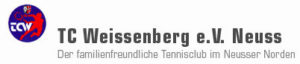 Aufnahmeantrag:  aktive Mitgliedschaft  - passive Mitgliedschaft Anschrift:SEPA-Lastschriftmandat - Tennisclub Weissenberg e.V., Auf’m Kamp 16, 41462 Neuss.Gläubiger-ID: DE49ZZZ00000296586.Ich ermächtige den Tennisclub Weissenberg e.V., Zahlungen von meinem Konto mittels Lastschrift einzuziehen. Zugleich weise ich mein Kreditinstitut an, die vom Tennisclub Weissenberg e.V. auf mein Konto gezogenen Lastschriften einzulösen.Hinweis: Ich kann innerhalb von acht Wochen, beginnend mit dem Belastungsdatum, die Erstattung des belasteten Betrages verlangen. Es gelten dabei die mit meinem Kreditinstitut vereinbarten Bedingungen.____________________________Datum, Ort und UnterschriftIch erteile mit meiner Unterschrift dem Verein gegenüber ausdrücklich mein Einverständnis, dass alle Bilddateien von mir genutzt und veröffentlicht werden können.NameVornameGeb.DatumFamilienstandNameVornameGeb.DatumFamilienstandNameVornameGeb.DatumFamilienstandNameVornameGeb.DatumFamilienstandStraßePostleitzahlOrt     @     TelefonE-MailKontoinhaber (Vornamen und Name)StraßePostleitzahlOrtKreditinstitut (Name)BICDE     IBAN